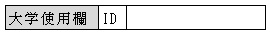 口　座　振　込　依　頼　書　広島県公立大学法人理事長　様令和　　　年　　　月　　　日　　　　　　　　　　　　　　郵便番号　　　　〒　　　　—　　　　　　　　　　　　  　住　　所（所在地）　　　　 　　   　　　　　　氏　　名（名称）　　　　　　　　　　　  　　　　　印　（※個人の場合は，記名押印もしくは自署可。下記委任状も同様。）私（当法人）への支払金は，下記の口座へ振り込んでください。　振込先口座委　　　任　　　状（※委任者，受任者の筆跡・印影が同一の場合は，無効）広島県公立大学法人理事長　様（委任者）〒　　　　　　住　所（所在地）氏　名（名称） 　　　　　　　　　　　　　　　  ㊞の受領権限を次の者に委任します。（受任者）〒　　　　　　住　所（所在地）氏　名（名称） 　　　　　　　　　　　　　　　  ㊞　　　　　　　　　銀　　行　　　　　　　　　支　店　　　　　　　　　　　　　　　　　　　　　　　　　　　　　　　　　　　　　　　　銀　　行　　　　　　　　　支　店　　　　　　　　　　　　　　　　　　　　　　　　　　　　　　　　　　　　　　　　銀　　行　　　　　　　　　支　店　　　　　　　　　　　　　　　　　　　　　　　　　　　　　　　　　　　　　　　　銀　　行　　　　　　　　　支　店　　　　　　　　　　　　　　　　　　　　　　　　　　　　　　　　　　　　　　　　銀　　行　　　　　　　　　支　店　　　　　　　　　　　　　　　　　　　　　　　　　　　　　　　　　　　　　　　　銀　　行　　　　　　　　　支　店　　　　　　　　　　　　　　　　　　　　　　　　　　　　　　　　　　　　　　　　銀　　行　　　　　　　　　支　店　　　　　　　　　　　　　　　　　　　　　　　　　　　　　　　　　普通　　・　　当座　　　（該当種目に○印）　　普通　　・　　当座　　　（該当種目に○印）　　普通　　・　　当座　　　（該当種目に○印）　　普通　　・　　当座　　　（該当種目に○印）　　普通　　・　　当座　　　（該当種目に○印）　　普通　　・　　当座　　　（該当種目に○印）　　普通　　・　　当座　　　（該当種目に○印）口座名義フリガナ